JNC/AO/Advt. Lab-training/2021	                                                                                                       Date: 25.05.2021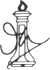 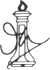                                             Advertisement for Short Term Training Course on Laboratory Diagnosis of COVID-19COVID-19 is an infectious disease caused by the SARS-CoV-2 virus that leads to severe respiratory illness. The pandemic has resulted in an increasing number of cases, including in India. While the demand for testing is very high, there is a severe shortage of trained persons to carry out these specialized tests. To help build capacity for the national fight against COVID-19, the COVID Diagnostic Training Centre has been established at the Jawaharlal Nehru Centre for Advanced Scientific Research (JNCASR), an autonomous institute of the Department of Science and Technology (DST), Government of India (www.jncasr.ac.in). The Centre is offering comprehensive training in molecular clinical diagnostics effective immediately.Applications are invited from Indian nationals for a short term (five days, Monday to Friday) residential Training Course designed to impart theoretical knowledge and hands-on expertise in required molecular biology techniques and BSL-2 workflow. Training does not require handling of live SARS-CoV-2 virus. Skills mastered during the course will make trainees adept at performing molecular diagnostic assays in a clinical set up.A course completion certificate fee of Rs. 1,000/- will be charged from each individual on successful completion of the training. Interested candidates may send application as per the format placed in Annexure ‘I’. A statement of interest of not more than 100 words explaining the interest of the candidate in the course is essential (separate sheet/copy to be attached along with the application). Application to be sent by email to labtraining@jncasr.ac.in. Only shortlisted candidates will be called for online interview.Administrative Officer JNCASR Annexure Iजवाहरलाल नेहरु उन्नत वैज्ञानिक अनुसंधान केंद्र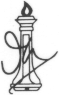 (विज्ञान एवं प्रौद्यौगिकी विभाग, भारत सरकार की स्वायत्त संस्थान - मान्यता प्राप्त विश्वविद्यालय)Jawaharlal Nehru Centre for Advanced Scientific Research(An Autonomous Institute under Dept. of Science & Technology, Govt. of India – A Deemed University)जक्कूरु परिसर, बेंगलूरु - 560 064, भारत / Jakkur Post, Bengaluru - 560 064, INDIAAdvt. No - JNC/AO/Advt. Lab-training/2021		                 			       		Date: APPLICATION FORM FOR SHORT-TERM (ONE WEEK) CERTIFICATE COURSE ON LABORATORY DIAGNOSIS OF COVID-19	Photo of the candidateName of the Candidate (in block letters): ....................................................................................................................Date of Birth (in dd/mm/yyyy  format): .......................................................................................................................(Attach soft copy of the certificate)Mother’s Name: ................................................	Father’s Name:	............................................................................Current Address: ...........................................................................................................................................................................................................................................................................................................................................Mobile	No: ...................................................................	E-mail ID: ...........................................................................Contact details in case of emergency: …………………………………………………………………………….Skype ID or an equivalent online platform id: ……………………………………………………Aadhar Card/Passport/Voter ID card No with address proof (attach e-copy): ……………………………………………………………..Permanent Address: .....................................................................................................................................................												...............................................................................................................................................................................		Academic Record Class 12 onwards (Attach soft copy of the certificates):Whether qualified Medical Laboratory Technologist (MLT):    Yes                                            No(Attach soft copy of the certificate)Additional qualification (Attach soft copy of the certificates):…………………………………………………………………………………………………………………………………………………………………………………..If	currently	a	student,	name	of	institution	and	course.........................................................................	(Attach soft copy of the No-objection	certificate	from	the	institution)If	employed,	name	of	employer	and	designation....................................................................................................	(Attach soft copy of the No-objection	certificate	from	the	employer)	UNDERTAKINGThe	particulars	furnished	above	are	true	and	complete	in	all	respects	and	I	agree	that	my	candidature	may	be	cancelled	if	I	have	given	any	false	information.																																																																																																																																																																Signature	of	the	candidate	..............................................................	EligibilityBachelor’s or Master’s degree in MLT (Medical Laboratory Technology) with a minimum of 60% aggregate score or equivalent CGPA. Given the travel restrictions presently, applications from persons currently residing in Bangalore only will be considered.Age limitNot more than 40 years as on 01.04.2021.Subsistence AllowanceIn addition to free boarding & Lodging, a small subsistence allowance of Rs 5000.00 will be paid to the candidates selected for training.Last date for application14 June, 2021Duration5 days, full-time, on-campus at JNCASR.Class/Degree Year of  Passing Board/University Max. Marks Marks Obtained    % Subjects Studied 